OrganizacjaSzczegółową organizację nauczania, wychowania, i opieki w danym roku szkolnym określa arkusz organizacji Przedszkola opracowany przez dyrektora najpóźniej do 30 kwietnia każdego roku, w oparciu o „Zasady organizacji roku szkolnego oraz standard organizacyjny dla przedszkola” określone przez Wydział Przedszkoli, Szkół i Opieki Psychologiczno-Pedagogicznej Biura Edukacji Urzędu m. st. Warszawy, zaopiniowany przez Radę Pedagogiczną i zatwierdzony przez Organ Prowadzący.Arkusz organizacji przedszkola określa w szczególności:Liczbę oddziałówLiczbę dzieci w oddziałachCzas pracy poszczególnych oddziałówLiczbę godzin pedagogicznychLiczbę etatów i kwalifikacje nauczycieliEtaty pracowników obsługiCzas realizacji podstawy programowej w danym roku szkolnymOrganizację dnia określa Ramowy rozkład dnia na podstawie Rozporządzenia Ministra Edukacji w sprawie podstawy programowej wychowania przedszkolnego oraz kształcenia ogólnego w poszczególnych typach szkół. Tygodniowy rozkład zajęć Organami Przedszkola:Dyrektor PrzedszkolaRada PedagogicznaRada RodzicówStruktura Organizacyjna Przedszkola nr 79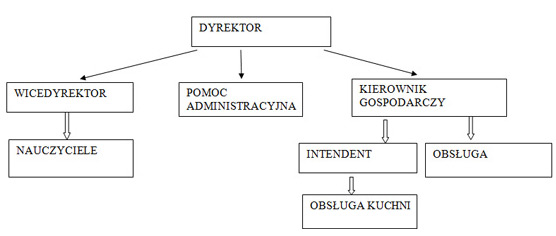 SPECJALIŚCILogopeda – M.K.Psycholog – A.K  Pracownik Poradni Psychologiczno-Pedagogicznej nr 19 w WarszawieŚroda: 8:30 – 12.30 Poniedziałek09:00 – 15:00Wtorek09.00 – 16.00 Środa11.30 – 17.3016.30 - 17.30 indywidualne konsultacje z rodzicamiCzwartek09:00 – 15:00Piątek9.00 – 15.00